ПРОЕКТ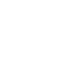 НОВООДЕСЬКА МІСЬКА РАДАМИКОЛАЇВСЬКОЇ ОБЛАСТІР І Ш Е Н Н ЯПро відмову в наданні дозволу на розробкупроектної документації із землеустрою на земельну ділянку у власність для ведення особистого селянського господарствагромадянину Ситниченко В.О.	Керуючись Конституцією України, пунктом 34 статті 26 Закону України "Про місцеве самоврядування в Україні", відповідно частини 7 статті 118 Земельного Кодексу України, розглянувши заяву громадянина України Ситниченко В.О. щодо надання дозволу на розробку проектної документації із землеустрою на земельну ділянку у власність для ведення особистого селянського господарства міська рада В И Р І Ш И Л А:1. Відмовити громадянину України Ситниченко Віталію Олександровичу у наданні дозволу на розробку проектної документації із землеустрою на земельну ділянку у власність площею 2 га для ведення особистого селянського господарства за рахунок  земель державної власності, з таких підстав:- невідповідність місця розташування земельної ділянки вимогам законів, прийнятих відповідно до них нормативно-правових актів, схем землеустрою і техніко-економічних обґрунтувань використання та охорони земель адміністративно-територіальних одиниць, проектів землеустрою щодо впорядкування територій населених пунктів.2. Контроль за виконанням цього рішення покласти на постійну комісію міської ради з питань аграрно-промислового розвитку та екології.Міський голова  						Олександр ПОЛЯКОВВід 27.05.2021 р. №  	м. Нова Одеса         ІХ (позачергова) сесія восьмого скликання